Mohamed Career ObjectiveTo be a dynamic professional, working in a challenging environment that would enable me to enhance and utilize my skills and abilities in the IT sector and Networking in to wide range of knowledge, leading to development and career progression in the same field.PersonalName in Full 		: MOHAMED Date of Birth 		: 18th January  1994.Civil Status 			: Single.Nationality 			: Sri Lankan.Religion 				: IslamSchool Attended 		: Zahira College, Colombo, Sri Lanka.AREAS OF EXPERTISEQualification	ProfessionalCisco Certified Network Associate ( CCNA )I successfully completed CCNA during Cisco Networking Academic Course in As a Trainer At (WinSyS Network).(2013)Diploma in Information Technology (DiTEC) Successfully completed Diploma in Information Technology with E-Commerce in ESOFT.(2010)Academic	General Certificate of Education Examination held in Sri LankaOrdinary Level – December 2009Working ExperienceActive Solutions -	Network AdministratorActive Solutions is a leading IT Service Support Center and Synology NAS distributor in Sri Lanka.(03\2012 - 10\2015)Active Directory and DNS ConfigurationRemote Desktop Configuration.Troubleshoot hardware, software, network, Printer Troubleshooting, operating system and all technology issues.Installation and configuration the Router, Switch, Proxy Server, Firewall and Computers.Monitoring and maintaining network devices, CCTV Devices, computer hardware, operating system and application.Network Attached Storage configuration, NAS troubleshooting and Raid configuration.Work Achievement Under my inspection has completed a Network, CCTV/IP Camera Installation, and Server configuration project in Statement Hats (pvt) Ltd., Macson Mesh (pvt) Ltd., and Muslim aid Organization etc.Computer ProficiencyMicrosoft Application : Word, Excel, PowerPoint, Outlook etc.,Hands on experience in windows-based & DOS-based micro-computer operation environment.LanguagesAbility to read, write & speak English, Sinhala & Tamil.AchievementsExtra Curricular ActivitiesREPRESENTED U-13 TO U-15 COLLEGE FOOTBALL TEAMSParticipated as a demonstrator on Infotel 2013 Exhibition as representing Active Solutions IT division.Click to send CV No & get contact details of candidate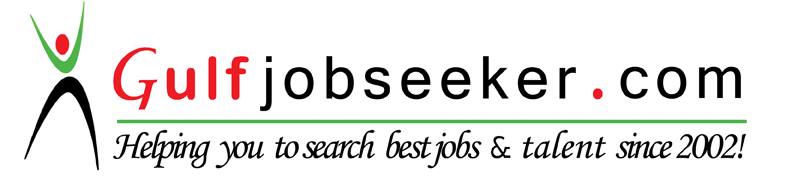 Technical Support/HelpdeskNetwork AdministrationTrouble ShootingLANs & Wireless Networking Computer HardwareCCTV/IP Camera
Installation AD,DNS,DHCP, GP & etc.,Printers & PeripheralsDisaster RecoveryExchange AdministrationCat5 Cabling & Patching Backups & Security